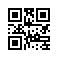 Strana:  1 z Strana:  1 z Strana:  1 z 11111Odběratel:Odběratel:Odběratel:Odběratel:Odběratel:Odběratel:Ústav živočišné fyziologie a genetiky AV ČR, v.v.i.
Rumburská 89
277 21 LIBĚCHOV
Česká republikaÚstav živočišné fyziologie a genetiky AV ČR, v.v.i.
Rumburská 89
277 21 LIBĚCHOV
Česká republikaÚstav živočišné fyziologie a genetiky AV ČR, v.v.i.
Rumburská 89
277 21 LIBĚCHOV
Česká republikaÚstav živočišné fyziologie a genetiky AV ČR, v.v.i.
Rumburská 89
277 21 LIBĚCHOV
Česká republikaÚstav živočišné fyziologie a genetiky AV ČR, v.v.i.
Rumburská 89
277 21 LIBĚCHOV
Česká republikaÚstav živočišné fyziologie a genetiky AV ČR, v.v.i.
Rumburská 89
277 21 LIBĚCHOV
Česká republikaÚstav živočišné fyziologie a genetiky AV ČR, v.v.i.
Rumburská 89
277 21 LIBĚCHOV
Česká republikaÚstav živočišné fyziologie a genetiky AV ČR, v.v.i.
Rumburská 89
277 21 LIBĚCHOV
Česká republikaÚstav živočišné fyziologie a genetiky AV ČR, v.v.i.
Rumburská 89
277 21 LIBĚCHOV
Česká republikaÚstav živočišné fyziologie a genetiky AV ČR, v.v.i.
Rumburská 89
277 21 LIBĚCHOV
Česká republikaÚstav živočišné fyziologie a genetiky AV ČR, v.v.i.
Rumburská 89
277 21 LIBĚCHOV
Česká republikaÚstav živočišné fyziologie a genetiky AV ČR, v.v.i.
Rumburská 89
277 21 LIBĚCHOV
Česká republikaPID:PID:PID:PID:PID:UZFG2023-6824UZFG2023-6824UZFG2023-6824UZFG2023-6824UZFG2023-6824UZFG2023-6824UZFG2023-6824UZFG2023-6824Odběratel:Odběratel:Odběratel:Ústav živočišné fyziologie a genetiky AV ČR, v.v.i.
Rumburská 89
277 21 LIBĚCHOV
Česká republikaÚstav živočišné fyziologie a genetiky AV ČR, v.v.i.
Rumburská 89
277 21 LIBĚCHOV
Česká republikaÚstav živočišné fyziologie a genetiky AV ČR, v.v.i.
Rumburská 89
277 21 LIBĚCHOV
Česká republikaÚstav živočišné fyziologie a genetiky AV ČR, v.v.i.
Rumburská 89
277 21 LIBĚCHOV
Česká republikaÚstav živočišné fyziologie a genetiky AV ČR, v.v.i.
Rumburská 89
277 21 LIBĚCHOV
Česká republikaÚstav živočišné fyziologie a genetiky AV ČR, v.v.i.
Rumburská 89
277 21 LIBĚCHOV
Česká republikaÚstav živočišné fyziologie a genetiky AV ČR, v.v.i.
Rumburská 89
277 21 LIBĚCHOV
Česká republikaÚstav živočišné fyziologie a genetiky AV ČR, v.v.i.
Rumburská 89
277 21 LIBĚCHOV
Česká republikaÚstav živočišné fyziologie a genetiky AV ČR, v.v.i.
Rumburská 89
277 21 LIBĚCHOV
Česká republikaÚstav živočišné fyziologie a genetiky AV ČR, v.v.i.
Rumburská 89
277 21 LIBĚCHOV
Česká republikaÚstav živočišné fyziologie a genetiky AV ČR, v.v.i.
Rumburská 89
277 21 LIBĚCHOV
Česká republikaÚstav živočišné fyziologie a genetiky AV ČR, v.v.i.
Rumburská 89
277 21 LIBĚCHOV
Česká republikaPID:PID:PID:PID:PID:UZFG2023-6824UZFG2023-6824UZFG2023-6824UZFG2023-6824UZFG2023-6824UZFG2023-6824UZFG2023-6824UZFG2023-68242338000123380001Odběratel:Odběratel:Odběratel:Ústav živočišné fyziologie a genetiky AV ČR, v.v.i.
Rumburská 89
277 21 LIBĚCHOV
Česká republikaÚstav živočišné fyziologie a genetiky AV ČR, v.v.i.
Rumburská 89
277 21 LIBĚCHOV
Česká republikaÚstav živočišné fyziologie a genetiky AV ČR, v.v.i.
Rumburská 89
277 21 LIBĚCHOV
Česká republikaÚstav živočišné fyziologie a genetiky AV ČR, v.v.i.
Rumburská 89
277 21 LIBĚCHOV
Česká republikaÚstav živočišné fyziologie a genetiky AV ČR, v.v.i.
Rumburská 89
277 21 LIBĚCHOV
Česká republikaÚstav živočišné fyziologie a genetiky AV ČR, v.v.i.
Rumburská 89
277 21 LIBĚCHOV
Česká republikaÚstav živočišné fyziologie a genetiky AV ČR, v.v.i.
Rumburská 89
277 21 LIBĚCHOV
Česká republikaÚstav živočišné fyziologie a genetiky AV ČR, v.v.i.
Rumburská 89
277 21 LIBĚCHOV
Česká republikaÚstav živočišné fyziologie a genetiky AV ČR, v.v.i.
Rumburská 89
277 21 LIBĚCHOV
Česká republikaÚstav živočišné fyziologie a genetiky AV ČR, v.v.i.
Rumburská 89
277 21 LIBĚCHOV
Česká republikaÚstav živočišné fyziologie a genetiky AV ČR, v.v.i.
Rumburská 89
277 21 LIBĚCHOV
Česká republikaÚstav živočišné fyziologie a genetiky AV ČR, v.v.i.
Rumburská 89
277 21 LIBĚCHOV
Česká republikaPID:PID:PID:PID:PID:UZFG2023-6824UZFG2023-6824UZFG2023-6824UZFG2023-6824UZFG2023-6824UZFG2023-6824UZFG2023-6824UZFG2023-68242338000123380001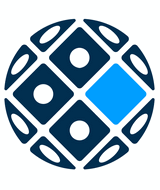 Ústav živočišné fyziologie a genetiky AV ČR, v.v.i.
Rumburská 89
277 21 LIBĚCHOV
Česká republikaÚstav živočišné fyziologie a genetiky AV ČR, v.v.i.
Rumburská 89
277 21 LIBĚCHOV
Česká republikaÚstav živočišné fyziologie a genetiky AV ČR, v.v.i.
Rumburská 89
277 21 LIBĚCHOV
Česká republikaÚstav živočišné fyziologie a genetiky AV ČR, v.v.i.
Rumburská 89
277 21 LIBĚCHOV
Česká republikaÚstav živočišné fyziologie a genetiky AV ČR, v.v.i.
Rumburská 89
277 21 LIBĚCHOV
Česká republikaÚstav živočišné fyziologie a genetiky AV ČR, v.v.i.
Rumburská 89
277 21 LIBĚCHOV
Česká republikaÚstav živočišné fyziologie a genetiky AV ČR, v.v.i.
Rumburská 89
277 21 LIBĚCHOV
Česká republikaÚstav živočišné fyziologie a genetiky AV ČR, v.v.i.
Rumburská 89
277 21 LIBĚCHOV
Česká republikaÚstav živočišné fyziologie a genetiky AV ČR, v.v.i.
Rumburská 89
277 21 LIBĚCHOV
Česká republikaÚstav živočišné fyziologie a genetiky AV ČR, v.v.i.
Rumburská 89
277 21 LIBĚCHOV
Česká republikaÚstav živočišné fyziologie a genetiky AV ČR, v.v.i.
Rumburská 89
277 21 LIBĚCHOV
Česká republikaÚstav živočišné fyziologie a genetiky AV ČR, v.v.i.
Rumburská 89
277 21 LIBĚCHOV
Česká republikaSmlouva:Smlouva:Smlouva:Smlouva:Smlouva:2338000123380001Ústav živočišné fyziologie a genetiky AV ČR, v.v.i.
Rumburská 89
277 21 LIBĚCHOV
Česká republikaÚstav živočišné fyziologie a genetiky AV ČR, v.v.i.
Rumburská 89
277 21 LIBĚCHOV
Česká republikaÚstav živočišné fyziologie a genetiky AV ČR, v.v.i.
Rumburská 89
277 21 LIBĚCHOV
Česká republikaÚstav živočišné fyziologie a genetiky AV ČR, v.v.i.
Rumburská 89
277 21 LIBĚCHOV
Česká republikaÚstav živočišné fyziologie a genetiky AV ČR, v.v.i.
Rumburská 89
277 21 LIBĚCHOV
Česká republikaÚstav živočišné fyziologie a genetiky AV ČR, v.v.i.
Rumburská 89
277 21 LIBĚCHOV
Česká republikaÚstav živočišné fyziologie a genetiky AV ČR, v.v.i.
Rumburská 89
277 21 LIBĚCHOV
Česká republikaÚstav živočišné fyziologie a genetiky AV ČR, v.v.i.
Rumburská 89
277 21 LIBĚCHOV
Česká republikaÚstav živočišné fyziologie a genetiky AV ČR, v.v.i.
Rumburská 89
277 21 LIBĚCHOV
Česká republikaÚstav živočišné fyziologie a genetiky AV ČR, v.v.i.
Rumburská 89
277 21 LIBĚCHOV
Česká republikaÚstav živočišné fyziologie a genetiky AV ČR, v.v.i.
Rumburská 89
277 21 LIBĚCHOV
Česká republikaÚstav živočišné fyziologie a genetiky AV ČR, v.v.i.
Rumburská 89
277 21 LIBĚCHOV
Česká republika2338000123380001Ústav živočišné fyziologie a genetiky AV ČR, v.v.i.
Rumburská 89
277 21 LIBĚCHOV
Česká republikaÚstav živočišné fyziologie a genetiky AV ČR, v.v.i.
Rumburská 89
277 21 LIBĚCHOV
Česká republikaÚstav živočišné fyziologie a genetiky AV ČR, v.v.i.
Rumburská 89
277 21 LIBĚCHOV
Česká republikaÚstav živočišné fyziologie a genetiky AV ČR, v.v.i.
Rumburská 89
277 21 LIBĚCHOV
Česká republikaÚstav živočišné fyziologie a genetiky AV ČR, v.v.i.
Rumburská 89
277 21 LIBĚCHOV
Česká republikaÚstav živočišné fyziologie a genetiky AV ČR, v.v.i.
Rumburská 89
277 21 LIBĚCHOV
Česká republikaÚstav živočišné fyziologie a genetiky AV ČR, v.v.i.
Rumburská 89
277 21 LIBĚCHOV
Česká republikaÚstav živočišné fyziologie a genetiky AV ČR, v.v.i.
Rumburská 89
277 21 LIBĚCHOV
Česká republikaÚstav živočišné fyziologie a genetiky AV ČR, v.v.i.
Rumburská 89
277 21 LIBĚCHOV
Česká republikaÚstav živočišné fyziologie a genetiky AV ČR, v.v.i.
Rumburská 89
277 21 LIBĚCHOV
Česká republikaÚstav živočišné fyziologie a genetiky AV ČR, v.v.i.
Rumburská 89
277 21 LIBĚCHOV
Česká republikaÚstav živočišné fyziologie a genetiky AV ČR, v.v.i.
Rumburská 89
277 21 LIBĚCHOV
Česká republikaČíslo účtu:Číslo účtu:Číslo účtu:Číslo účtu:Číslo účtu:2338000123380001Ústav živočišné fyziologie a genetiky AV ČR, v.v.i.
Rumburská 89
277 21 LIBĚCHOV
Česká republikaÚstav živočišné fyziologie a genetiky AV ČR, v.v.i.
Rumburská 89
277 21 LIBĚCHOV
Česká republikaÚstav živočišné fyziologie a genetiky AV ČR, v.v.i.
Rumburská 89
277 21 LIBĚCHOV
Česká republikaÚstav živočišné fyziologie a genetiky AV ČR, v.v.i.
Rumburská 89
277 21 LIBĚCHOV
Česká republikaÚstav živočišné fyziologie a genetiky AV ČR, v.v.i.
Rumburská 89
277 21 LIBĚCHOV
Česká republikaÚstav živočišné fyziologie a genetiky AV ČR, v.v.i.
Rumburská 89
277 21 LIBĚCHOV
Česká republikaÚstav živočišné fyziologie a genetiky AV ČR, v.v.i.
Rumburská 89
277 21 LIBĚCHOV
Česká republikaÚstav živočišné fyziologie a genetiky AV ČR, v.v.i.
Rumburská 89
277 21 LIBĚCHOV
Česká republikaÚstav živočišné fyziologie a genetiky AV ČR, v.v.i.
Rumburská 89
277 21 LIBĚCHOV
Česká republikaÚstav živočišné fyziologie a genetiky AV ČR, v.v.i.
Rumburská 89
277 21 LIBĚCHOV
Česká republikaÚstav živočišné fyziologie a genetiky AV ČR, v.v.i.
Rumburská 89
277 21 LIBĚCHOV
Česká republikaÚstav živočišné fyziologie a genetiky AV ČR, v.v.i.
Rumburská 89
277 21 LIBĚCHOV
Česká republikaPeněžní ústav:Peněžní ústav:Peněžní ústav:Peněžní ústav:Peněžní ústav:2338000123380001Ústav živočišné fyziologie a genetiky AV ČR, v.v.i.
Rumburská 89
277 21 LIBĚCHOV
Česká republikaÚstav živočišné fyziologie a genetiky AV ČR, v.v.i.
Rumburská 89
277 21 LIBĚCHOV
Česká republikaÚstav živočišné fyziologie a genetiky AV ČR, v.v.i.
Rumburská 89
277 21 LIBĚCHOV
Česká republikaÚstav živočišné fyziologie a genetiky AV ČR, v.v.i.
Rumburská 89
277 21 LIBĚCHOV
Česká republikaÚstav živočišné fyziologie a genetiky AV ČR, v.v.i.
Rumburská 89
277 21 LIBĚCHOV
Česká republikaÚstav živočišné fyziologie a genetiky AV ČR, v.v.i.
Rumburská 89
277 21 LIBĚCHOV
Česká republikaÚstav živočišné fyziologie a genetiky AV ČR, v.v.i.
Rumburská 89
277 21 LIBĚCHOV
Česká republikaÚstav živočišné fyziologie a genetiky AV ČR, v.v.i.
Rumburská 89
277 21 LIBĚCHOV
Česká republikaÚstav živočišné fyziologie a genetiky AV ČR, v.v.i.
Rumburská 89
277 21 LIBĚCHOV
Česká republikaÚstav živočišné fyziologie a genetiky AV ČR, v.v.i.
Rumburská 89
277 21 LIBĚCHOV
Česká republikaÚstav živočišné fyziologie a genetiky AV ČR, v.v.i.
Rumburská 89
277 21 LIBĚCHOV
Česká republikaÚstav živočišné fyziologie a genetiky AV ČR, v.v.i.
Rumburská 89
277 21 LIBĚCHOV
Česká republika23380001233800012338000123380001Dodavatel:Dodavatel:Dodavatel:Dodavatel:Dodavatel:Dodavatel:Dodavatel:2338000123380001DIČ:DIČ:DIČ:CZ67985904CZ67985904CZ67985904CZ67985904Dodavatel:Dodavatel:Dodavatel:Dodavatel:Dodavatel:Dodavatel:Dodavatel:2338000123380001DIČ:DIČ:DIČ:CZ67985904CZ67985904CZ67985904CZ67985904IČ:IČ:2613145526131455261314552613145526131455DIČ:DIČ:CZ26131455CZ26131455CZ26131455CZ26131455CZ26131455CZ261314552338000123380001IČ:IČ:IČ:67985904679859046798590467985904IČ:IČ:2613145526131455261314552613145526131455DIČ:DIČ:CZ26131455CZ26131455CZ26131455CZ26131455CZ26131455CZ261314552338000123380001IČ:IČ:IČ:679859046798590467985904679859042338000123380001IČ:IČ:IČ:679859046798590467985904679859042338000123380001IČ:IČ:IČ:6798590467985904679859046798590423380001233800012338000123380001Konečný příjemce:Konečný příjemce:Konečný příjemce:Konečný příjemce:Konečný příjemce:Konečný příjemce:Konečný příjemce:Konečný příjemce:Konečný příjemce:Konečný příjemce:233800012338000123380001233800012338000123380001Platnost objednávky do:Platnost objednávky do:Platnost objednávky do:Platnost objednávky do:Platnost objednávky do:Platnost objednávky do:Platnost objednávky do:Platnost objednávky do:31.12.202331.12.202331.12.202331.12.202331.12.2023Termín dodání:Termín dodání:Termín dodání:Termín dodání:Termín dodání:Termín dodání:Termín dodání:31.12.202331.12.202331.12.202331.12.202331.12.2023Forma úhrady:Forma úhrady:Forma úhrady:Forma úhrady:Forma úhrady:Forma úhrady:Forma úhrady:PříkazemPříkazemPříkazemPříkazemPříkazemForma úhrady:Forma úhrady:Forma úhrady:Forma úhrady:Forma úhrady:Forma úhrady:Forma úhrady:PříkazemPříkazemPříkazemPříkazemPříkazemForma úhrady:Forma úhrady:Forma úhrady:Forma úhrady:Forma úhrady:Forma úhrady:Forma úhrady:PříkazemPříkazemPříkazemPříkazemPříkazemTermín úhrady:Termín úhrady:Termín úhrady:Termín úhrady:Termín úhrady:Termín úhrady:Termín úhrady:Termín úhrady:Termín úhrady:Termín úhrady:Termín úhrady:Termín úhrady:Termín úhrady:Termín úhrady:Při fakturaci vždy uvádějte číslo objednávky.
Při fakturaci vždy uvádějte číslo objednávky.
Při fakturaci vždy uvádějte číslo objednávky.
Při fakturaci vždy uvádějte číslo objednávky.
Při fakturaci vždy uvádějte číslo objednávky.
Při fakturaci vždy uvádějte číslo objednávky.
Při fakturaci vždy uvádějte číslo objednávky.
Při fakturaci vždy uvádějte číslo objednávky.
Při fakturaci vždy uvádějte číslo objednávky.
Při fakturaci vždy uvádějte číslo objednávky.
Při fakturaci vždy uvádějte číslo objednávky.
Při fakturaci vždy uvádějte číslo objednávky.
Při fakturaci vždy uvádějte číslo objednávky.
Při fakturaci vždy uvádějte číslo objednávky.
Při fakturaci vždy uvádějte číslo objednávky.
Při fakturaci vždy uvádějte číslo objednávky.
Při fakturaci vždy uvádějte číslo objednávky.
Při fakturaci vždy uvádějte číslo objednávky.
Při fakturaci vždy uvádějte číslo objednávky.
Při fakturaci vždy uvádějte číslo objednávky.
Při fakturaci vždy uvádějte číslo objednávky.
Při fakturaci vždy uvádějte číslo objednávky.
Při fakturaci vždy uvádějte číslo objednávky.
Při fakturaci vždy uvádějte číslo objednávky.
Při fakturaci vždy uvádějte číslo objednávky.
Při fakturaci vždy uvádějte číslo objednávky.
Při fakturaci vždy uvádějte číslo objednávky.
Při fakturaci vždy uvádějte číslo objednávky.
Na fakturu prosíme uvést číslo projektu OP JAK CZ.02.01.01/00/22_008/0004562
Prodávající se zavazuje Zboží dodat nejpozději do 5 pracovních dnů ode dne doručení výzvy
k dodání.Na fakturu prosíme uvést číslo projektu OP JAK CZ.02.01.01/00/22_008/0004562
Prodávající se zavazuje Zboží dodat nejpozději do 5 pracovních dnů ode dne doručení výzvy
k dodání.Na fakturu prosíme uvést číslo projektu OP JAK CZ.02.01.01/00/22_008/0004562
Prodávající se zavazuje Zboží dodat nejpozději do 5 pracovních dnů ode dne doručení výzvy
k dodání.Na fakturu prosíme uvést číslo projektu OP JAK CZ.02.01.01/00/22_008/0004562
Prodávající se zavazuje Zboží dodat nejpozději do 5 pracovních dnů ode dne doručení výzvy
k dodání.Na fakturu prosíme uvést číslo projektu OP JAK CZ.02.01.01/00/22_008/0004562
Prodávající se zavazuje Zboží dodat nejpozději do 5 pracovních dnů ode dne doručení výzvy
k dodání.Na fakturu prosíme uvést číslo projektu OP JAK CZ.02.01.01/00/22_008/0004562
Prodávající se zavazuje Zboží dodat nejpozději do 5 pracovních dnů ode dne doručení výzvy
k dodání.Na fakturu prosíme uvést číslo projektu OP JAK CZ.02.01.01/00/22_008/0004562
Prodávající se zavazuje Zboží dodat nejpozději do 5 pracovních dnů ode dne doručení výzvy
k dodání.Na fakturu prosíme uvést číslo projektu OP JAK CZ.02.01.01/00/22_008/0004562
Prodávající se zavazuje Zboží dodat nejpozději do 5 pracovních dnů ode dne doručení výzvy
k dodání.Na fakturu prosíme uvést číslo projektu OP JAK CZ.02.01.01/00/22_008/0004562
Prodávající se zavazuje Zboží dodat nejpozději do 5 pracovních dnů ode dne doručení výzvy
k dodání.Na fakturu prosíme uvést číslo projektu OP JAK CZ.02.01.01/00/22_008/0004562
Prodávající se zavazuje Zboží dodat nejpozději do 5 pracovních dnů ode dne doručení výzvy
k dodání.Na fakturu prosíme uvést číslo projektu OP JAK CZ.02.01.01/00/22_008/0004562
Prodávající se zavazuje Zboží dodat nejpozději do 5 pracovních dnů ode dne doručení výzvy
k dodání.Na fakturu prosíme uvést číslo projektu OP JAK CZ.02.01.01/00/22_008/0004562
Prodávající se zavazuje Zboží dodat nejpozději do 5 pracovních dnů ode dne doručení výzvy
k dodání.Na fakturu prosíme uvést číslo projektu OP JAK CZ.02.01.01/00/22_008/0004562
Prodávající se zavazuje Zboží dodat nejpozději do 5 pracovních dnů ode dne doručení výzvy
k dodání.Na fakturu prosíme uvést číslo projektu OP JAK CZ.02.01.01/00/22_008/0004562
Prodávající se zavazuje Zboží dodat nejpozději do 5 pracovních dnů ode dne doručení výzvy
k dodání.Na fakturu prosíme uvést číslo projektu OP JAK CZ.02.01.01/00/22_008/0004562
Prodávající se zavazuje Zboží dodat nejpozději do 5 pracovních dnů ode dne doručení výzvy
k dodání.Na fakturu prosíme uvést číslo projektu OP JAK CZ.02.01.01/00/22_008/0004562
Prodávající se zavazuje Zboží dodat nejpozději do 5 pracovních dnů ode dne doručení výzvy
k dodání.Na fakturu prosíme uvést číslo projektu OP JAK CZ.02.01.01/00/22_008/0004562
Prodávající se zavazuje Zboží dodat nejpozději do 5 pracovních dnů ode dne doručení výzvy
k dodání.Na fakturu prosíme uvést číslo projektu OP JAK CZ.02.01.01/00/22_008/0004562
Prodávající se zavazuje Zboží dodat nejpozději do 5 pracovních dnů ode dne doručení výzvy
k dodání.Na fakturu prosíme uvést číslo projektu OP JAK CZ.02.01.01/00/22_008/0004562
Prodávající se zavazuje Zboží dodat nejpozději do 5 pracovních dnů ode dne doručení výzvy
k dodání.Na fakturu prosíme uvést číslo projektu OP JAK CZ.02.01.01/00/22_008/0004562
Prodávající se zavazuje Zboží dodat nejpozději do 5 pracovních dnů ode dne doručení výzvy
k dodání.Na fakturu prosíme uvést číslo projektu OP JAK CZ.02.01.01/00/22_008/0004562
Prodávající se zavazuje Zboží dodat nejpozději do 5 pracovních dnů ode dne doručení výzvy
k dodání.Na fakturu prosíme uvést číslo projektu OP JAK CZ.02.01.01/00/22_008/0004562
Prodávající se zavazuje Zboží dodat nejpozději do 5 pracovních dnů ode dne doručení výzvy
k dodání.Na fakturu prosíme uvést číslo projektu OP JAK CZ.02.01.01/00/22_008/0004562
Prodávající se zavazuje Zboží dodat nejpozději do 5 pracovních dnů ode dne doručení výzvy
k dodání.Na fakturu prosíme uvést číslo projektu OP JAK CZ.02.01.01/00/22_008/0004562
Prodávající se zavazuje Zboží dodat nejpozději do 5 pracovních dnů ode dne doručení výzvy
k dodání.Na fakturu prosíme uvést číslo projektu OP JAK CZ.02.01.01/00/22_008/0004562
Prodávající se zavazuje Zboží dodat nejpozději do 5 pracovních dnů ode dne doručení výzvy
k dodání.Na fakturu prosíme uvést číslo projektu OP JAK CZ.02.01.01/00/22_008/0004562
Prodávající se zavazuje Zboží dodat nejpozději do 5 pracovních dnů ode dne doručení výzvy
k dodání.Na fakturu prosíme uvést číslo projektu OP JAK CZ.02.01.01/00/22_008/0004562
Prodávající se zavazuje Zboží dodat nejpozději do 5 pracovních dnů ode dne doručení výzvy
k dodání.Na fakturu prosíme uvést číslo projektu OP JAK CZ.02.01.01/00/22_008/0004562
Prodávající se zavazuje Zboží dodat nejpozději do 5 pracovních dnů ode dne doručení výzvy
k dodání.PoložkaPoložkaPoložkaPoložkaPoložkaPoložkaPoložkaPoložkaPoložkaPoložkaPoložkaPoložkaPoložkaPoložkaPoložkaPoložkaPoložkaPoložkaPoložkaPoložkaPoložkaPoložkaPoložkaPoložkaPoložkaPoložkaPoložkaPoložkaPoložkaReferenční čísloReferenční čísloReferenční čísloReferenční čísloReferenční čísloMnožstvíMnožstvíMnožstvíMJMJMJMJMJMJCena/MJ vč. DPHCena/MJ vč. DPHCena/MJ vč. DPHCena/MJ vč. DPHCena/MJ vč. DPHCelkem vč. DPHCelkem vč. DPHCelkem vč. DPHCelkem vč. DPHCelkem vč. DPHCelkem vč. DPHCelkem vč. DPHCelkem vč. DPHCelkem vč. DPHCelkem vč. DPHDodávka kapalného dusíkuDodávka kapalného dusíkuDodávka kapalného dusíkuDodávka kapalného dusíkuDodávka kapalného dusíkuDodávka kapalného dusíkuDodávka kapalného dusíkuDodávka kapalného dusíkuDodávka kapalného dusíkuDodávka kapalného dusíkuDodávka kapalného dusíkuDodávka kapalného dusíkuDodávka kapalného dusíkuDodávka kapalného dusíkuDodávka kapalného dusíkuDodávka kapalného dusíkuDodávka kapalného dusíkuDodávka kapalného dusíkuDodávka kapalného dusíkuDodávka kapalného dusíkuDodávka kapalného dusíkuDodávka kapalného dusíkuDodávka kapalného dusíkuDodávka kapalného dusíkuDodávka kapalného dusíkuDodávka kapalného dusíkuDodávka kapalného dusíkuDodávka kapalného dusíkuDodávka kapalného dusíkuZávoz - manipulační poplatekZávoz - manipulační poplatekZávoz - manipulační poplatekZávoz - manipulační poplatekZávoz - manipulační poplatekZávoz - manipulační poplatekZávoz - manipulační poplatekZávoz - manipulační poplatekZávoz - manipulační poplatekZávoz - manipulační poplatekZávoz - manipulační poplatekZávoz - manipulační poplatekZávoz - manipulační poplatekZávoz - manipulační poplatekZávoz - manipulační poplatekZávoz - manipulační poplatekZávoz - manipulační poplatekZávoz - manipulační poplatekZávoz - manipulační poplatekZávoz - manipulační poplatekZávoz - manipulační poplatekZávoz - manipulační poplatekZávoz - manipulační poplatekZávoz - manipulační poplatekZávoz - manipulační poplatekZávoz - manipulační poplatekZávoz - manipulační poplatekZávoz - manipulační poplatekZávoz - manipulační poplatekSmluvní podmínky stanoví obchodní podmínky připojené k této objednávceSmluvní podmínky stanoví obchodní podmínky připojené k této objednávceSmluvní podmínky stanoví obchodní podmínky připojené k této objednávceSmluvní podmínky stanoví obchodní podmínky připojené k této objednávceSmluvní podmínky stanoví obchodní podmínky připojené k této objednávceSmluvní podmínky stanoví obchodní podmínky připojené k této objednávceSmluvní podmínky stanoví obchodní podmínky připojené k této objednávceSmluvní podmínky stanoví obchodní podmínky připojené k této objednávceSmluvní podmínky stanoví obchodní podmínky připojené k této objednávceSmluvní podmínky stanoví obchodní podmínky připojené k této objednávceSmluvní podmínky stanoví obchodní podmínky připojené k této objednávceSmluvní podmínky stanoví obchodní podmínky připojené k této objednávceSmluvní podmínky stanoví obchodní podmínky připojené k této objednávceSmluvní podmínky stanoví obchodní podmínky připojené k této objednávceSmluvní podmínky stanoví obchodní podmínky připojené k této objednávceSmluvní podmínky stanoví obchodní podmínky připojené k této objednávceSmluvní podmínky stanoví obchodní podmínky připojené k této objednávceSmluvní podmínky stanoví obchodní podmínky připojené k této objednávceSmluvní podmínky stanoví obchodní podmínky připojené k této objednávceSmluvní podmínky stanoví obchodní podmínky připojené k této objednávceSmluvní podmínky stanoví obchodní podmínky připojené k této objednávceSmluvní podmínky stanoví obchodní podmínky připojené k této objednávceSmluvní podmínky stanoví obchodní podmínky připojené k této objednávceSmluvní podmínky stanoví obchodní podmínky připojené k této objednávceSmluvní podmínky stanoví obchodní podmínky připojené k této objednávceSmluvní podmínky stanoví obchodní podmínky připojené k této objednávceSmluvní podmínky stanoví obchodní podmínky připojené k této objednávceSmluvní podmínky stanoví obchodní podmínky připojené k této objednávceSmluvní podmínky stanoví obchodní podmínky připojené k této objednávceDatum vystavení:Datum vystavení:Datum vystavení:Datum vystavení:Datum vystavení:Datum vystavení:14.12.202314.12.202314.12.2023Vystavil:
Schwarzová Jana
Tel.: 315 639 526, Fax: 315639506, E-mail: schwarzova@iapg.cas.cz
                                                                      ...................
                                                                          Razítko, podpisVystavil:
Schwarzová Jana
Tel.: 315 639 526, Fax: 315639506, E-mail: schwarzova@iapg.cas.cz
                                                                      ...................
                                                                          Razítko, podpisVystavil:
Schwarzová Jana
Tel.: 315 639 526, Fax: 315639506, E-mail: schwarzova@iapg.cas.cz
                                                                      ...................
                                                                          Razítko, podpisVystavil:
Schwarzová Jana
Tel.: 315 639 526, Fax: 315639506, E-mail: schwarzova@iapg.cas.cz
                                                                      ...................
                                                                          Razítko, podpisVystavil:
Schwarzová Jana
Tel.: 315 639 526, Fax: 315639506, E-mail: schwarzova@iapg.cas.cz
                                                                      ...................
                                                                          Razítko, podpisVystavil:
Schwarzová Jana
Tel.: 315 639 526, Fax: 315639506, E-mail: schwarzova@iapg.cas.cz
                                                                      ...................
                                                                          Razítko, podpisVystavil:
Schwarzová Jana
Tel.: 315 639 526, Fax: 315639506, E-mail: schwarzova@iapg.cas.cz
                                                                      ...................
                                                                          Razítko, podpisVystavil:
Schwarzová Jana
Tel.: 315 639 526, Fax: 315639506, E-mail: schwarzova@iapg.cas.cz
                                                                      ...................
                                                                          Razítko, podpisVystavil:
Schwarzová Jana
Tel.: 315 639 526, Fax: 315639506, E-mail: schwarzova@iapg.cas.cz
                                                                      ...................
                                                                          Razítko, podpisVystavil:
Schwarzová Jana
Tel.: 315 639 526, Fax: 315639506, E-mail: schwarzova@iapg.cas.cz
                                                                      ...................
                                                                          Razítko, podpisVystavil:
Schwarzová Jana
Tel.: 315 639 526, Fax: 315639506, E-mail: schwarzova@iapg.cas.cz
                                                                      ...................
                                                                          Razítko, podpisVystavil:
Schwarzová Jana
Tel.: 315 639 526, Fax: 315639506, E-mail: schwarzova@iapg.cas.cz
                                                                      ...................
                                                                          Razítko, podpisVystavil:
Schwarzová Jana
Tel.: 315 639 526, Fax: 315639506, E-mail: schwarzova@iapg.cas.cz
                                                                      ...................
                                                                          Razítko, podpisVystavil:
Schwarzová Jana
Tel.: 315 639 526, Fax: 315639506, E-mail: schwarzova@iapg.cas.cz
                                                                      ...................
                                                                          Razítko, podpisVystavil:
Schwarzová Jana
Tel.: 315 639 526, Fax: 315639506, E-mail: schwarzova@iapg.cas.cz
                                                                      ...................
                                                                          Razítko, podpisVystavil:
Schwarzová Jana
Tel.: 315 639 526, Fax: 315639506, E-mail: schwarzova@iapg.cas.cz
                                                                      ...................
                                                                          Razítko, podpisVystavil:
Schwarzová Jana
Tel.: 315 639 526, Fax: 315639506, E-mail: schwarzova@iapg.cas.cz
                                                                      ...................
                                                                          Razítko, podpisVystavil:
Schwarzová Jana
Tel.: 315 639 526, Fax: 315639506, E-mail: schwarzova@iapg.cas.cz
                                                                      ...................
                                                                          Razítko, podpisVystavil:
Schwarzová Jana
Tel.: 315 639 526, Fax: 315639506, E-mail: schwarzova@iapg.cas.cz
                                                                      ...................
                                                                          Razítko, podpisVystavil:
Schwarzová Jana
Tel.: 315 639 526, Fax: 315639506, E-mail: schwarzova@iapg.cas.cz
                                                                      ...................
                                                                          Razítko, podpisVystavil:
Schwarzová Jana
Tel.: 315 639 526, Fax: 315639506, E-mail: schwarzova@iapg.cas.cz
                                                                      ...................
                                                                          Razítko, podpisVystavil:
Schwarzová Jana
Tel.: 315 639 526, Fax: 315639506, E-mail: schwarzova@iapg.cas.cz
                                                                      ...................
                                                                          Razítko, podpisVystavil:
Schwarzová Jana
Tel.: 315 639 526, Fax: 315639506, E-mail: schwarzova@iapg.cas.cz
                                                                      ...................
                                                                          Razítko, podpisVystavil:
Schwarzová Jana
Tel.: 315 639 526, Fax: 315639506, E-mail: schwarzova@iapg.cas.cz
                                                                      ...................
                                                                          Razítko, podpisVystavil:
Schwarzová Jana
Tel.: 315 639 526, Fax: 315639506, E-mail: schwarzova@iapg.cas.cz
                                                                      ...................
                                                                          Razítko, podpisVystavil:
Schwarzová Jana
Tel.: 315 639 526, Fax: 315639506, E-mail: schwarzova@iapg.cas.cz
                                                                      ...................
                                                                          Razítko, podpisVystavil:
Schwarzová Jana
Tel.: 315 639 526, Fax: 315639506, E-mail: schwarzova@iapg.cas.cz
                                                                      ...................
                                                                          Razítko, podpisVystavil:
Schwarzová Jana
Tel.: 315 639 526, Fax: 315639506, E-mail: schwarzova@iapg.cas.cz
                                                                      ...................
                                                                          Razítko, podpisVystavil:
Schwarzová Jana
Tel.: 315 639 526, Fax: 315639506, E-mail: schwarzova@iapg.cas.cz
                                                                      ...................
                                                                          Razítko, podpisInterní údaje objednatele : 811000 \ 120 \ 456202 OPJAK Ellederová \ 0400   Deník: 38 \ OP JAK Ellederová - neinvesticeInterní údaje objednatele : 811000 \ 120 \ 456202 OPJAK Ellederová \ 0400   Deník: 38 \ OP JAK Ellederová - neinvesticeInterní údaje objednatele : 811000 \ 120 \ 456202 OPJAK Ellederová \ 0400   Deník: 38 \ OP JAK Ellederová - neinvesticeInterní údaje objednatele : 811000 \ 120 \ 456202 OPJAK Ellederová \ 0400   Deník: 38 \ OP JAK Ellederová - neinvesticeInterní údaje objednatele : 811000 \ 120 \ 456202 OPJAK Ellederová \ 0400   Deník: 38 \ OP JAK Ellederová - neinvesticeInterní údaje objednatele : 811000 \ 120 \ 456202 OPJAK Ellederová \ 0400   Deník: 38 \ OP JAK Ellederová - neinvesticeInterní údaje objednatele : 811000 \ 120 \ 456202 OPJAK Ellederová \ 0400   Deník: 38 \ OP JAK Ellederová - neinvesticeInterní údaje objednatele : 811000 \ 120 \ 456202 OPJAK Ellederová \ 0400   Deník: 38 \ OP JAK Ellederová - neinvesticeInterní údaje objednatele : 811000 \ 120 \ 456202 OPJAK Ellederová \ 0400   Deník: 38 \ OP JAK Ellederová - neinvesticeInterní údaje objednatele : 811000 \ 120 \ 456202 OPJAK Ellederová \ 0400   Deník: 38 \ OP JAK Ellederová - neinvesticeInterní údaje objednatele : 811000 \ 120 \ 456202 OPJAK Ellederová \ 0400   Deník: 38 \ OP JAK Ellederová - neinvesticeInterní údaje objednatele : 811000 \ 120 \ 456202 OPJAK Ellederová \ 0400   Deník: 38 \ OP JAK Ellederová - neinvesticeInterní údaje objednatele : 811000 \ 120 \ 456202 OPJAK Ellederová \ 0400   Deník: 38 \ OP JAK Ellederová - neinvesticeInterní údaje objednatele : 811000 \ 120 \ 456202 OPJAK Ellederová \ 0400   Deník: 38 \ OP JAK Ellederová - neinvesticeInterní údaje objednatele : 811000 \ 120 \ 456202 OPJAK Ellederová \ 0400   Deník: 38 \ OP JAK Ellederová - neinvesticeInterní údaje objednatele : 811000 \ 120 \ 456202 OPJAK Ellederová \ 0400   Deník: 38 \ OP JAK Ellederová - neinvesticeInterní údaje objednatele : 811000 \ 120 \ 456202 OPJAK Ellederová \ 0400   Deník: 38 \ OP JAK Ellederová - neinvesticeInterní údaje objednatele : 811000 \ 120 \ 456202 OPJAK Ellederová \ 0400   Deník: 38 \ OP JAK Ellederová - neinvesticeInterní údaje objednatele : 811000 \ 120 \ 456202 OPJAK Ellederová \ 0400   Deník: 38 \ OP JAK Ellederová - neinvesticeInterní údaje objednatele : 811000 \ 120 \ 456202 OPJAK Ellederová \ 0400   Deník: 38 \ OP JAK Ellederová - neinvesticeInterní údaje objednatele : 811000 \ 120 \ 456202 OPJAK Ellederová \ 0400   Deník: 38 \ OP JAK Ellederová - neinvesticeInterní údaje objednatele : 811000 \ 120 \ 456202 OPJAK Ellederová \ 0400   Deník: 38 \ OP JAK Ellederová - neinvesticeInterní údaje objednatele : 811000 \ 120 \ 456202 OPJAK Ellederová \ 0400   Deník: 38 \ OP JAK Ellederová - neinvesticeInterní údaje objednatele : 811000 \ 120 \ 456202 OPJAK Ellederová \ 0400   Deník: 38 \ OP JAK Ellederová - neinvesticeInterní údaje objednatele : 811000 \ 120 \ 456202 OPJAK Ellederová \ 0400   Deník: 38 \ OP JAK Ellederová - neinvesticeInterní údaje objednatele : 811000 \ 120 \ 456202 OPJAK Ellederová \ 0400   Deník: 38 \ OP JAK Ellederová - neinvesticeInterní údaje objednatele : 811000 \ 120 \ 456202 OPJAK Ellederová \ 0400   Deník: 38 \ OP JAK Ellederová - neinvesticeInterní údaje objednatele : 811000 \ 120 \ 456202 OPJAK Ellederová \ 0400   Deník: 38 \ OP JAK Ellederová - neinvestice